 	                             ONLINE WORKSHOP Calendar: AUGUST 2021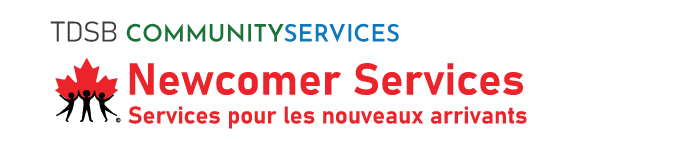 MONDAY    TUESDAY WEDNESDAYWEDNESDAYTHURSDAYFRIDAY2CIVIC HOLIDAYOffice Closed3English conversation circle - Online10 AM-11 AM4Computer Basics – Part 19:00 AM - 12:00 PMCitizenship Preparation Class 3 PM-4:30PM4Computer Basics – Part 19:00 AM - 12:00 PMCitizenship Preparation Class 3 PM-4:30PM5English conversation circle – Online10 AM -11 AM6Online Canadian Citizenship Preparation Class10 AM-11:30 AM910English conversation circle - Online10 AM-11 AM11Computer Basics – Part 29:00 AM - 12:00 PMCitizenship Preparation Class3 PM-4 PM11Computer Basics – Part 29:00 AM - 12:00 PMCitizenship Preparation Class3 PM-4 PM12English conversation circle - Online10 AM-11 AM13Online Canadian Citizenship Preparation Class10 AM-11:30 AM1617English conversation circle – Online10 AM -11 AM18Computer Basics – Part 39:00 AM - 12:00 PMCitizenship Preparation Class3 PM-4:30 PM18Computer Basics – Part 39:00 AM - 12:00 PMCitizenship Preparation Class3 PM-4:30 PM19One-on-One Resume Review (Online-please text or e-mail to book an appointment)10 AM-3 PM20Online Canadian Citizenship Preparation Class10 AM – 11:30 AM23***NEW***Basics of online interview10 AM – 11 AM24English conversation circle – Online10 AM-11 AM25Computer Basics – Part 49:00 AM - 12:00 PMCitizenship Preparation Class3 PM-4:30 PM25Computer Basics – Part 49:00 AM - 12:00 PMCitizenship Preparation Class3 PM-4:30 PM26English conversation circle – Online10 AM-11 AM27Citizenship Preparation Class10 AM-11:30 AM3031English conversation circle – Online10 AM-11 AMEVENTS ARE FREE. REGISTRATION REQUIRED.
Newcomer Services, 31 Tapscott Rd, Unit-T 81, Scarborough ON 
416-396-4631  or nsmalvern@tdsb.on.ca 
Facebook @TDSBCommunityServices | Twitter @TDSB_CSIMPORTANT: DUE TO COVID, OUR OFFICE WILL BE CLOSED UNTIL FURTHER NOTICE. PLEASE CONTACT US BY PHONE OR EMAIL.EVENTS ARE FREE. REGISTRATION REQUIRED.
Newcomer Services, 31 Tapscott Rd, Unit-T 81, Scarborough ON 
416-396-4631  or nsmalvern@tdsb.on.ca 
Facebook @TDSBCommunityServices | Twitter @TDSB_CSIMPORTANT: DUE TO COVID, OUR OFFICE WILL BE CLOSED UNTIL FURTHER NOTICE. PLEASE CONTACT US BY PHONE OR EMAIL.EVENTS ARE FREE. REGISTRATION REQUIRED.
Newcomer Services, 31 Tapscott Rd, Unit-T 81, Scarborough ON 
416-396-4631  or nsmalvern@tdsb.on.ca 
Facebook @TDSBCommunityServices | Twitter @TDSB_CSIMPORTANT: DUE TO COVID, OUR OFFICE WILL BE CLOSED UNTIL FURTHER NOTICE. PLEASE CONTACT US BY PHONE OR EMAIL.To register: 
CALL US AT 123-456-7890
or EMAIL US AT NSMALVERN@TDSB.ON.CATo register: 
CALL US AT 123-456-7890
or EMAIL US AT NSMALVERN@TDSB.ON.CATo register: 
CALL US AT 123-456-7890
or EMAIL US AT NSMALVERN@TDSB.ON.CA